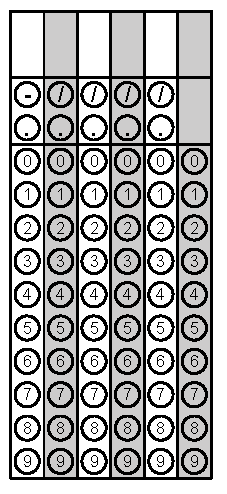 Problem 1Problem 2Gridded ResponseMondayCristofer and two of his friends go out to eat.  The bill is $28.08.  How much did each person pay if they split the bill evenly?For babysitting her cousins for 4.5 hours, Ciera’s aunt pays her $36.  How much did Ciera make each hour?Problem 1TuesdayEvaluate using order of operations.Makiya has $5.40, but her brother, Kalil, has $7.80.  Altogether, how many dimes do they have?Problem 1WednesdayIf , what is the value of x?Simplify:  Problem 2ThursdayList the first 15 perfect squares in order from least to greatest____ , ____ , ____ , ____ ,  ____ , ____ , ____ , ____ ,  ____ , ____ , ____ , ____ ,  ____ , ____ , ____   If , what is the value of x?Problem 2 FridayPlot the rectangle with vertices at (3,4), (11,4), (11,12), and (3,12).  If diagonals are drawn, what are the coordinates of the point where the diagonals will meet?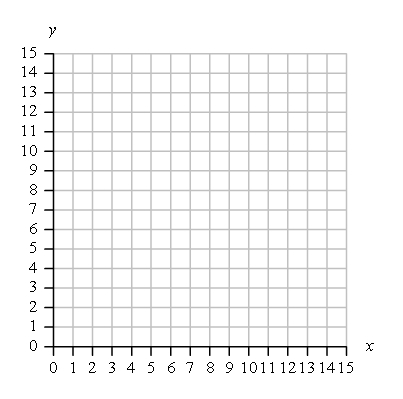 What is the GCF of 24 and 36?Problem 2